SCHOOL DISTRICT NO. 50 (HAIDA GWAII/QUEEN CHARLOTTE)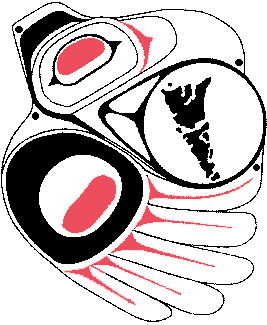 BOARD POLICY MANUAL4610-1	EXIT SURVEY FORMAdopted:  June 2005 Last Revision:  ____________Dear Parent/Guardian:We at School District No. 50 (Haida Gwaii/Queen Charlotte) are sorry to learn that you are leaving our school.  Our students are very important to us and we ask that you complete this survey so that we may take steps necessary to improve our school system.STUDENT INFORMATION (Please check the appropriate boxes)Number of children leaving:		 1		 2-3		 3+	Level:		 Primary (K-3)	 Intermediate	(4-7)		 Secondary (8-12)REASON FOR LEAVING THE SCHOOLFamily moving					Student leaving the community		Graduating from Grade 12			Home Schooling			Transfer to E School				Other													FACTORS IN DECISION (Please indicate, by checking all applicable boxes, the factors in your decision to have your child leave our local school system.)CURRICULAR PROGRAMS	ELEMENTARY PROGRAMS	Do not consider these challenging enough						Not enough choices									Lack of specific courses					SECONDARY PROGRAMS	Do not consider these challenging enough						Not enough choices									Lack of specific courses				Comments											EXTRA CURRICULAR PROGRAMS	Lack of enrichment/gifted programs							Lack of academic support								Lack of interschool activities								Lack of extracurricular activities at the elementary level					Lack of extracurricular activities at the secondary level					Lack of support for the specific needs of my child				Comments											SOCIAL/ENVIRONMENTAL	Behaviour of my child									Behaviour of other students								Interaction of my child with other students						Interaction of my child with teachers								Interaction of my child with administration						School climate									Comments											OTHER EDUCATINAL FACTORS	Differing educational philosophies							Concern with level of support from District						Concern with level of support from school						Concern with level of support in the classroom					Comments											COMMUNITY	Lack of community services (e.g. Recreational, social, health)				Desire for the student to experience a fuller social/artistic life				(e.g. The Arts, theatre, music)	Desire for the student to experience a fuller athletic life					(e.g. Teams, coaching, lessons)Comments											RATING SCHOOL SYSTEMUsing the following scale to rate the programs and services of School District No. 50 (Haida Gwaii/Queen Charlotte) please complete this survey:	1—Poor         2—Adequate	3—Good        4—No Opinion	Elementary School Programs					 1	 2	 3	 4	Secondary School Programs					 1	 2	 3	 4	Special Needs Programs					 1	 2	 3	 4	Elementary Extra Curricular Activities				 1	 2	 3	 4	Secondary Extra Curricular Activities				 1	 2	 3	 4	Elementary Elective Programs					 1	 2	 3	 4	Secondary Elective Programs					 1	 2	 3	 4THIS SECTION IS OPTIONALYour name 												Your child(ren)												Your signature														Additional Comments:		